2023育達盃校際青少年排球交流賽報名表學務主任： 	(簽章)	體育組長： 	(簽章)	執行教練： 	(簽章)※填表說明：一、本表繕打完整後先將電子檔 mail 至 yd3169@mail1.yudah.tp.edu.tw 信箱，另將紙本經體育組長、學務主任簽章處蓋  職章後，正本請投遞聯絡箱：286 或郵寄本校地址。(地址: 105 臺北市松山區寧安街 12 號 體衛組收／電話: (02)2570-6767 分機：305／體衛組聯絡人: 林欣賢組長 0928-999-445)二、請聯絡人及帶隊教練加入LINE 2023育達盃青少年排球交流賽群組:    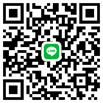 三、 本報名表請於 112年 3 月 3日(星期五)前完成報名收件，逾期不予受理。四、 體驗課程代號：A、表藝科==>嘻哈街舞       B、造型科==>彩繪變身秀      C、多媒科==>如何成為 Youtuber?D、觀光科==>領航玩家       E、餐飲科==>奇幻烘焙坊                                          學校學校學校地址地址學校電話學校電話學校電話學校傳真學校傳真報名組別報名組別報名組別 □青少年男子組	□青少年女子組 □青少年男子組	□青少年女子組 □青少年男子組	□青少年女子組 □青少年男子組	□青少年女子組 □青少年男子組	□青少年女子組 □青少年男子組	□青少年女子組 □青少年男子組	□青少年女子組 □青少年男子組	□青少年女子組 □青少年男子組	□青少年女子組 □青少年男子組	□青少年女子組 □青少年男子組	□青少年女子組 □青少年男子組	□青少年女子組 □青少年男子組	□青少年女子組負責人姓名(球隊聯絡人)負責人姓名(球隊聯絡人)負責人姓名(球隊聯絡人)手機E-mail負責人姓名(球隊聯絡人)負責人姓名(球隊聯絡人)負責人姓名(球隊聯絡人)手機LINE id領 隊領 隊執行教練執行教練助理教練助理教練球隊管理序號選手姓名選手姓名選手姓名球員號碼球員號碼年 級(例:國三,國二,國一)年 級(例:國三,國二,國一)年 級(例:國三,國二,國一)年 級(例:國三,國二,國一)出生年月日出生年月日體驗課程(例 A、B、C、D、E)體驗課程(例 A、B、C、D、E)葷/素備 註123456789101112